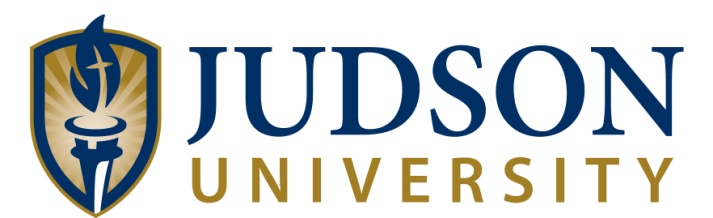 P  E R S O N A L   Q U O T E   R E L E A S EConsistent with the “Fair Use”  doctrine under U.S. Copyright Law, rights of individual privacy, and in connection with the use of the personal quote listed below, the undersigned, grants, without charge, permission to Judson University (University), its designee, or assignee for use in University Marketing Materials.“INSERT QUOTE”NameAddressI waive any right to inspect or approve the finished product or written copy that may be used in conjunction herewith, or the use to which it may be applied.I have read this agreement before signing below and certify that I am an adult, and I understand its contents._________________________________Signature